   PRIMĂRIA MUNICIPIULUI GALAȚI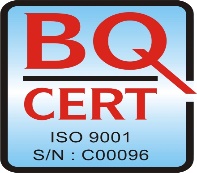 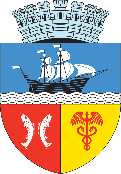 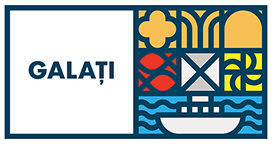                            DIRECȚIA  IMPOZITE, TAXE SI ALTE VENITURI LOCALE                              SERVICIUL URMARIRE SI EXECUTARE SILITA, AMENZI                 Tel: +40 0236 307.771; +40 0236 0236 307 772;  +40 0236 0236 307 790                                Fax: +40 0236 307.795  Email: main@primariagalati.ro                                                                                                   Nr.194144 / 16.10.2020ANUNŢ COLECTIV,                                                                                       pentru comunicare prin publicitate              În temeiul  art. 47 alin. (4) din Legea nr. 207/2015 privind Codul de Procedură Fiscală, cu modificările și completările ulterioare, comunicăm că au fost emise acte administrative fiscale pentru următorii contribuabili:Actul administrativ fiscal poate fi consultat de titularul acestuia la sediul DITVL Galaţi – Serviciul de Executare Silită, str. Domnească nr. 13, bl. L parter.              Prezentele acte administrative fiscale se consideră communicate în termen de 15 zile de la data afişării anunţului.              Dacă aveţi nelămuriri în legătură cu acest anunţ, îl puteţi contacta pe domnul TAŞCĂ ŞTEFAN la sediul nostru sau la numărul de telefon 0236 307753.                                                                                                                                                                  ŞEF SERVICIUCj. ADRIANA ENACHEStr. Domnească, Nr.13, bl. L parter, Galati, RomaniaEmail: fiscalitate@primariagalati.roNrcrtNumele şi prenumele / denumirea contribuabiluluiDomiciliul fiscal al contribuabiluluiDenumirea actului administrativ fiscal / nr. şi data actului1STRATULAT COSTICA (CODREANU)SAT FANTANELE, COM SCANTEIESTISomaţia nr.:1217687 / 02.10.20202ENACHE GEORGE1 DECEMBRIE 1918 nr. 115A  Bl. A1A Ap. 16 - TECUCISomaţia nr.:94091 / 04.08.20203FIERARIU RAZVAN MARIANSCHELAp.v. insolvabilitate nr.: 190686 / 12-10-20204FERARU FANELStr. TECUCI Nr. 125p.v. insolvabilitate nr.: 190251 / 12-10-20205FERARU OLTStr. TECUCI Nr. 123 Bl.  Ap. 1p.v. insolvabilitate nr.: 190528 / 12-10-20206MANEA NARCIS-GRIGStr. EROILOR Nr. 12p.v. insolvabilitate nr.: 191063 / 13-10-20207FLOREA CRISTIANStr. TECUCI Nr. 125p.v. insolvabilitate nr.: 193019 / 15-10-20208GABOR OVIDIU VASILEStr. LAHOVARY IACOB Nr. 7p.v. insolvabilitate nr.: 193178 / 15-10-20209GAVRILA ADRIAN NICUSORAle. Pacii Bl. A28 Ap. 10 Sc. A BERBESTIp.v. insolvabilitate nr.: 193225 / 15-10-2020